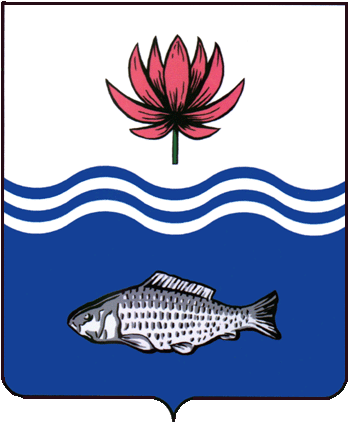 АДМИНИСТРАЦИЯ МО "ВОЛОДАРСКИЙ РАЙОН"АСТРАХАНСКОЙ ОБЛАСТИПОСТАНОВЛЕНИЕО признании утратившим силу постановления администрации МО «Актюбинский сельсовет» от 13.02.2016 г. № 31 «О предоставлении Лосеву Н.И. в аренду земельного участка для ведения крестьянского (фермерского)хозяйства»На основании ст. 46 Земельного Кодекса РФ, администрация МО «Володарский район»ПОСТАНОВЛЯЕТ:1.	Постановление администрации МО «Володарский район» от 13.02.2016 г. № 31 «О предоставлении Лосева Н.И. аренду земельного участка для ведения крестьянского (фермерского) хозяйства» считать утратившим силу.2.	Отделу земельных отношений администрации МО «Володарский район» оформить соглашение о расторжении договора аренды с Лосевым Николаем Ивановичем.3.	Контроль за исполнением данного постановления оставляю за собой.И.о. заместителя главыпо оперативной работе					            Р.Т. Мухамбетов           от 01.03.2022 г.N  282